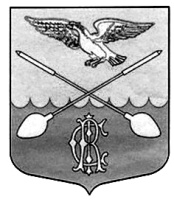 АДМИНИСТРАЦИЯ ДРУЖНОГОРСКОГО ГОРОДСКОГО ПОСЕЛЕНИЯ ГАТЧИНСКОГО МУНИЦИПАЛЬНОГО РАЙОНА  ЛЕНИНГРАДСКОЙ ОБЛАСТИП О С Т А Н О В Л Е Н И ЕОт  22.05.2020 г.                                                                                                                    № 122На основании Федерального закона  № 131-ФЗ  от  06  октября 2003 г. «Об  общих принципах организации  местного  самоуправления  в Российской  Федерации», Федерального закона  № 381-ФЗ  от  28  декабря  2009  г.  «Об  основах  государственного регулирования торговой  деятельности  в  Российской  Федерации»,  Приказа  Комитета по развитию малого, среднего бизнеса и потребительского  рынка  Ленинградской области  № 4 от 12 марта 2019 г. «О порядке разработки и утверждения схем размещения нестационарных торговых объектов, расположенных на территории муниципальных образований Ленинградской области», постановления Правительства РФ от 29 сентября 2010 г. № 772 «Об утверждении правил включения торговых объектов, расположенных на земельных участках, в зданиях, строениях и  сооружениях, находящихся в государственной и муниципальной собственности, в схему  размещения нестационарных торговых объектов», руководствуясь Уставом муниципального образования Дружногорское городское поселение Гатчинского муниципального района Ленинградской областиПОСТАНОВЛЯЕТ:Считать утратившим силу постановление администрации Дружногорского городского поселения от 11 января 2017 года №3 «Об утверждении схемы размещения нестационарных торговых объектов, расположенных на территории муниципального образования Дружногорское городское поселение»;Утвердить Реестр размещения нестационарных торговых объектов на территории муниципального образования Дружногорское городское поселение в соответствии с  приложением №1 к настоящему постановлению;Утвердить карты-схемы размещения нестационарных торговых объектов на территории муниципального образования Дружногорское городское поселение в соответствии с  приложением № 2 к настоящему постановлению;Настоящее постановление вступает в силу со дня официального опубликования и подлежит размещению на официальном сайте Дружногорского городского поселения.Глава   администрацииДружногорского Городского поселения                                                                    И.В. Отс Об утверждении карт-схем и реестра размещения нестационарных торговых объектов, расположенных на территории муниципального образования Дружногорское городское поселение